Personal InformationFormal Education BackgroundInformal Education BackgroundOrganization ExperienceWork ExperienceSkillSincerely Yours, Rara AngelikaName: Rara Angelika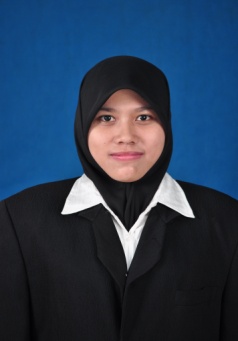 Place/ Date of birth: P. Brandan / 3 Agustus 1989Religion: MoslemMobile: 08987406125 / 081317626675Address 1: T. Lagan Timur RT/RW : 01/01 no. 31Kel. Alur Dua Baru Kec. Sei    Lepan Kab. Langkat,Sumatra Utara20657Addres 2: Jl. Kayu Manis X, Matraman-JaktimThe Last Education: S1 Electrical Engineering with GPA 3.29: S1 Electrical Engineering with GPA 3.29Email Address: rara.angelika@gmail.com: rara.angelika@gmail.comNationality: Indonesia: IndonesiaMarital Status: Single: SingleGradeThe Name of SchoolCityProvinceDepartementYear (...)UniversitySultan Ageng Tirtayasa UniversityCilegonBantenElectrical Engineering2009-2014Training, Workshop, etcExecutorCityProvinceYear(......)Seminar The 1st National Conference on Industrial and Electronic (NCIEE)Electrical DepartementCilegonBanten2010Participant at Indonesian Indoor Aerial Robot Contest (IIARC)Keluarga Mahasiswa Teknik Penerbangan -Otto Lilienthal-Institut Teknologi Bandung BandungWest Java2011Seminar The 2nd National Conference on Industrial and Electronic (NCIEE)Electrical departementCilegonBanten2012Workshop Software ETAP 7.0Himpunan Mahasiswa Elektro (HME) and Indonesia PowerCilegonBanten2012Seminar Professional Coaching Course of PIIPersatuan Insinyur Indonesia (PII)CilegonBanten2013Seminar Conference of ASEAN Federation of Engineering Organization (CAFEO)Persatuan Insinyur Indonesia (PII)JakartaDKI Jakarta2013Seminar Nasional OffshoreHimpunan Mahasiswa Teknik Kimia, Universitas Muhammadiyah JakartaJakartaDKI Jakarta2014The Name of OrganizationCityProvincePositionYear (......)Untirta Robotic Club (URC) of Electrical Engineering DepartementCilegonBantenLeader of aeromodelling division2010-2012InstitutionFieldPositionCityProvinceYear(.......)Reading and Learning Center (RLC)EducationSecretaryCilegonBanten2011-2012Sultan Ageng Tirtayasa UniversityEducationLecturer’s Assistant (Ms. Visio for Diploma I)CilegonBanten2013-2014PT. Jaya KencanaContractorProject EngineerJakartaDKI JakartaJan 2015-Mei 2015PT. Ega Tekelindo PrimaPanel MakerProject EngineerJakartaDKI JakartaMei 2015-Sekarang